ПРОЕКТ ПРОГРАММЫУчастники –10 чел.,  представители Уральской сети РЦ, РЦ Челябинской области, г.Краснодон ЛНРОрганизаторы – БФРГТ, БФ «Наше время»22 июня. ТюменьЗаезд, расселение  https://leto-leto.com/hotel Рабочая встреча координаторов 23 июня. Тюмень http://cftyumen.ru/ 10.00-18.0010.00-11.30 Встреча с учредителями/ попечителями БФРГТ (Заречье)12.00 -13.30 Встреча с региональными РЦ Тюменской области, грантополучателями БФРГТ (МОЯ ТЕРРИТОРИЯ, кофе-брейк)14.00-15.00 Обед15.00 – 18.00 Экспертная сессия (офис БФРГТ, кофе-брейк).  24 июня. Голышманово  https://vk.com/golishmanovonashevremya   10.00-18.0010.30 -15.00 Шарохинский фестиваль, знакомство с гражданскими инициативами округа, обед16.00-17.30  Рабочая встреча с командой БФ «НАШЕ ВРЕМЯ», кофе-брейк17.30 – 23.00 Шарохинский фестивальhttp://cftyumen.ru/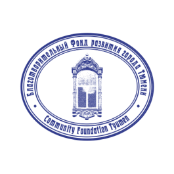 https://vk.com/golishmanovonashevremya 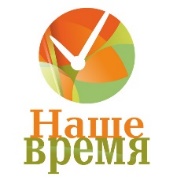 Уральская сеть РЦ для СО НКО Стажировка «От РЦ к ЦОР»Тюмень-Голышманово 22-24 маяvk.com/uralnko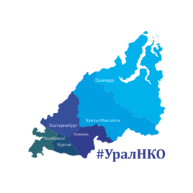 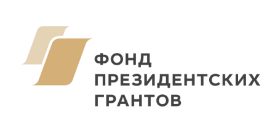 Проект БФРГТ «Месторождение добра - Урал» 